CORPORATE MEETING MINUTES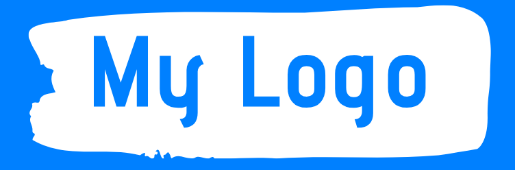 Meeting AgendaAttendees DetailsMeeting HighlightsOther InformationDATE:TIME:LOCATION:Project InformationProject InformationProject InformationProject InformationMeeting TitleMinutes TakerOrganizerTime TakerParticipating DepartmentsStart TimeParticipating DepartmentsEnd TimeParticipating DepartmentsNo of AttendeesSubject:Subject:Subject:Subject:Subject:AgendaAgendaAgendaAgendaAgendaTimePresentedDiscussionConclusionActionActionAction initiated byAction initiated byDateNameDesignationSr NoItem DescriptionAction ByTarget DateObservers<Remark>Resources<Remark>Special Notes<Remark>